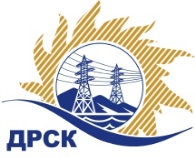 Акционерное Общество«Дальневосточная распределительная сетевая  компания»ПРОТОКОЛ №225/МР -РЗакупочной комиссии по запросу предложений в электронной форме на право заключения договора   поставки «Опоры деревянные»  (Закупка
 № 100 лот 2 раздел 1.2 ГКПЗ 2019).СПОСОБ И ПРЕДМЕТ ЗАКУПКИ: Открытый запрос предложений: на право заключения договора на поставку: «Опоры деревянные» (Закупка
 № 100 лот 2 раздел 1.2 ГКПЗ 2019).  ВОПРОСЫ, ВЫНОСИМЫЕ НА РАССМОТРЕНИЕ ЗАКУПОЧНОЙ КОМИССИИ: О рассмотрении результатов оценки заявок Участников.Об отклонении заявки участника ООО «ТД ЖБИ Алтая»Об отклонении заявки участника АО «БМПЗ»О признании заявок соответствующими условиям Документации о закупке.О проведении переторжкиРЕШИЛИ:По вопросу № 1Признать объем полученной информации достаточным для принятия решения.Принять цены, полученные на процедуре вскрытия конвертов с заявками участников открытого запроса предложений.По вопросу № 21. Отклонить заявку Участника ООО «ТД ЖБИ Алтая» от дальнейшего рассмотрения на основании п.4.9.6 б) Документации о закупке, как несоответствующую следующим требованиям:По вопросу № 31. 1. Отклонить заявку Участника АО «БМПЗ» от дальнейшего рассмотрения на основании п.4.9.6 б) Документации о закупке, как несоответствующую следующим требованиям:По вопросу № 4Признать заявки: ООО «ЛесПромСтрой» г. Алдан  ИНН 1402045902, ООО Завод по заготовке и переработке древесины, г. Алдан, ИНН 1402012939 соответствующими условиям Документации о закупке и принять их к дальнейшему рассмотрению.По вопросу №5Провести переторжку: заочная;Предметом переторжки является цена заявки.Допустить к участию в переторжке заявки следующих Участников: Определить форму переторжки: заочнаяНазначить переторжку на 15.03.2019 г. в 15:00 час. (амурского времени);Место проведения переторжки: Россия, . Благовещенск, ул. Шевченко, 28, к. 244Секретарь Закупочной комиссии:                                                     М.Г. Елисеева  Исп. Терёшкина Г.М.Тел. (4162)397-260г. Благовещенск«12»  марта 2019г.Порядковый номер заявкиДата и время регистрации заявкиНаименование участникаЦена заявки, руб. без НДС122.02.2019ООО «ЛесПромСтрой» г. Алдан. ИНН 14020459024 927 046,00222.02.2019ООО Завод по заготовке и переработке древесины, г. Алдан, ИНН 14020129394 924 590,00322.02.2019ООО «ТД ЖБИ Алтая», г. Новоалтайск, ИНН 220804653712 403 516,67422.02.2019АО «БМПЗ», г. Новоалтайск, ИНН 220800197714 572 620,00Основания для отклонения1. Участник предоставил заявку на сумму 12 403 516,67 руб. без НДС, что не соответствует требованиям п .4.5.6.3 Документации о закупке ( НМЦ закупки  4 927 351,81 руб. без НДС) .Основания для отклонения1. Участник предоставил заявку на сумму 14 572 620,00 руб. без НДС, что не соответствует требованиям п .4.5.6.3 Документации о закупке ( НМЦ закупки  4 927 351,81 руб. без НДС) .№ п/пНаименование Участника Цена заявки на участие в закупкеВозможность применения приоритета в соответствии с 925-ПП ООО «ЛесПромСтрой» г. Алдан. ИНН 1402045902 4 927 046,00нетООО Завод по заготовке и переработке древесины, г. Алдан, ИНН 14020129394 924 590,00нет